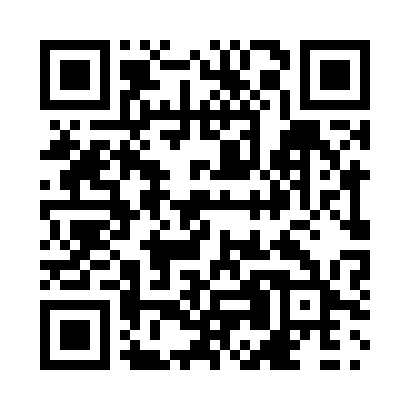 Prayer times for Mooresburg, Ontario, CanadaMon 1 Jul 2024 - Wed 31 Jul 2024High Latitude Method: Angle Based RulePrayer Calculation Method: Islamic Society of North AmericaAsar Calculation Method: HanafiPrayer times provided by https://www.salahtimes.comDateDayFajrSunriseDhuhrAsrMaghribIsha1Mon3:525:441:286:499:1211:042Tue3:535:451:286:499:1111:033Wed3:545:451:286:489:1111:034Thu3:555:461:286:489:1111:025Fri3:565:471:296:489:1111:016Sat3:575:471:296:489:1011:007Sun3:585:481:296:489:1011:008Mon3:595:491:296:489:0910:599Tue4:005:491:296:489:0910:5810Wed4:015:501:296:479:0810:5711Thu4:035:511:306:479:0810:5612Fri4:045:521:306:479:0710:5513Sat4:055:531:306:479:0610:5414Sun4:075:541:306:469:0610:5215Mon4:085:541:306:469:0510:5116Tue4:095:551:306:469:0410:5017Wed4:115:561:306:459:0410:4918Thu4:125:571:306:459:0310:4719Fri4:145:581:306:449:0210:4620Sat4:155:591:306:449:0110:4521Sun4:176:001:306:439:0010:4322Mon4:186:011:306:438:5910:4223Tue4:206:021:306:428:5810:4024Wed4:216:031:306:428:5710:3925Thu4:236:041:306:418:5610:3726Fri4:256:051:306:418:5510:3527Sat4:266:061:306:408:5410:3428Sun4:286:071:306:398:5310:3229Mon4:296:091:306:398:5210:3030Tue4:316:101:306:388:5010:2931Wed4:336:111:306:378:4910:27